The CollectO God, whose blessed Son came into the world that he might destroy the works of the devil and make us children of God and heirs of eternal life: Grant that, having this hope, we may purify ourselves as he is pure; that, when he comes again with power and great glory, we may be made like him in his eternal and glorious kingdom; where he lives and reigns with you and the Holy Spirit, one God, for ever and ever. Amen.Old TestamentJoshua 24:1-3a, 14-25Joshua gathered all the tribes of Israel to Shechem, and summoned the elders, the heads, the judges, and the officers of Israel; and they presented themselves before God. And Joshua said to all the people, “Thus says the Lord, the God of Israel: Long ago your ancestors—Terah and his sons Abraham and Nahor—lived beyond the Euphrates and served other gods. Then I took your father Abraham from beyond the River and led him through all the land of Canaan and made his offspring many.“Now therefore revere the Lord, and serve him in sincerity and in faithfulness; put away the gods that your ancestors served beyond the River and in Egypt, and serve the Lord. Now if you are unwilling to serve the Lord, choose this day whom you will serve, whether the gods your ancestors served in the region beyond the River or the gods of the Amorites in whose land you are living; but as for me and my household, we will serve the Lord.”Then the people answered, “Far be it from us that we should forsake the Lord to serve other gods; for it is the Lord our God who brought us and our ancestors up from the land of Egypt, out of the house of slavery, and who did those great signs in our sight. He protected us along all the way that we went, and among all the peoples through whom we passed; and the Lord drove out before us all the peoples, the Amorites who lived in the land. Therefore we also will serve the Lord, for he is our God.”But Joshua said to the people, “You cannot serve the Lord, for he is a holy God. He is a jealous God; he will not forgive your transgressions or your sins. If you forsake the Lordand serve foreign gods, then he will turn and do you harm, and consume you, after having done you good.” And the people said to Joshua, “No, we will serve the Lord!” Then Joshua said to the people, “You are witnesses against yourselves that you have chosen the Lord, to serve him.” And they said, “We are witnesses.” He said, “Then put away the foreign gods that are among you, and incline your hearts to the Lord, the God of Israel.” The people said to Joshua, “The Lord our God we will serve, and him we will obey.” So Joshua made a covenant with the people that day, and made statutes and ordinances for them at Shechem.The PsalmPsalm 78:1-7Attendite, popule1 Hear my teaching, O my people; *
incline your ears to the words of my mouth.2 I will open my mouth in a parable; *
I will declare the mysteries of ancient times.3 That which we have heard and known,
and what our forefathers have told us, *
we will not hide from their children.4 We will recount to generations to come
the praiseworthy deeds and the power of the Lord, *
and the wonderful works he has done.5 He gave his decrees to Jacob
and established a law for Israel, *
which he commanded them to teach their children;6 That the generations to come might know,
and the children yet unborn; *
that they in their turn might tell it to their children;7 So that they might put their trust in God, *
and not forget the deeds of God,
but keep his commandments;orThe First ReadingWisdom 6:12–16Wisdom is radiant and unfading,
and she is easily discerned by those who love her,
and is found by those who seek her.
She hastens to make herself known to those who desire her.
One who rises early to seek her will have no difficulty,
for she will be found sitting at the gate.
To fix one’s thought on her is perfect understanding,
and one who is vigilant on her account will soon be free from care,
because she goes about seeking those worthy of her,
and she graciously appears to them in their paths,
and meets them in every thought.orAmos 5:18-24Thus says the Lord, the God of hosts, the Lord:Alas for you who desire the day of the Lord!
Why do you want the day of the Lord?It is darkness, not light;
as if someone fled from a lion, and was met by a bear;or went into the house and rested a hand against the wall,
and was bitten by a snake.Is not the day of the Lord darkness, not light,
and gloom with no brightness in it?I hate, I despise your festivals,
and I take no delight in your solemn assemblies.Even though you offer me your burnt offerings and grain offerings,
I will not accept them;and the offerings of well-being of your fatted animals
I will not look upon.Take away from me the noise of your songs;
I will not listen to the melody of your harps.But let justice roll down like waters,
and righteousness like an everflowing stream.The ResponseWisdom of Solomon 6:17-20The beginning of wisdom is the most sincere desire for instruction,
and concern for instruction is love of her,
and love of her is the keeping of her laws,
and giving heed to her laws is assurance of immortality,
and immortality brings one near to God;
so the desire for wisdom leads to a kingdom.orPsalm 70Deus, in adjutorium1 Be pleased, O God, to deliver me; *
O Lord, make haste to help me.2 Let those who seek my life be ashamed
and altogether dismayed; *
let those who take pleasure in my misfortune
draw back and be disgraced.3 Let those who say to me "Aha!" and gloat over me turn back, *
because they are ashamed.4 Let all who seek you rejoice and be glad in you; *
let those who love your salvation say for ever,
"Great is the Lord!"5 But as for me, I am poor and needy; *
come to me speedily, O God.6 You are my helper and my deliverer; *
O Lord, do not tarry.The Epistle1 Thessalonians 4:13-18We do not want you to be uninformed, brothers and sisters, about those who have died, so that you may not grieve as others do who have no hope. For since we believe that Jesus died and rose again, even so, through Jesus, God will bring with him those who have died. For this we declare to you by the word of the Lord, that we who are alive, who are left until the coming of the Lord, will by no means precede those who have died. For the Lord himself, with a cry of command, with the archangel's call and with the sound of God's trumpet, will descend from heaven, and the dead in Christ will rise first. Then we who are alive, who are left, will be caught up in the clouds together with them to meet the Lord in the air; and so we will be with the Lord forever. Therefore encourage one another with these words.The GospelMatthew 25:1-13Jesus said, “Then the kingdom of heaven will be like this. Ten bridesmaids took their lamps and went to meet the bridegroom. Five of them were foolish, and five were wise. When the foolish took their lamps, they took no oil with them; but the wise took flasks of oil with their lamps. As the bridegroom was delayed, all of them became drowsy and slept. But at midnight there was a shout, ‘Look! Here is the bridegroom! Come out to meet him.’ Then all those bridesmaids got up and trimmed their lamps. The foolish said to the wise, ‘Give us some of your oil, for our lamps are going out.’ But the wise replied, ‘No! there will not be enough for you and for us; you had better go to the dealers and buy some for yourselves.’ And while they went to buy it, the bridegroom came, and those who were ready went with him into the wedding banquet; and the door was shut. Later the other bridesmaids came also, saying, ‘Lord, lord, open to us.’ But he replied, ‘Truly I tell you, I do not know you.’ Keep awake therefore, for you know neither the day nor the hour.”Optional parts of the readings are set off in square brackets.The Bible texts of the Old Testament, Epistle and Gospel lessons are from the New Revised Standard Version Bible, copyright 1989 by the Division of Christian Education of the National Council of the Churches of Christ in the USA, and used by permission.The Collects, Psalms and Canticles are from the Book of Common Prayer, 1979.From The Lectionary Page: http://lectionarypage.netThe Lessons Appointed for Use on the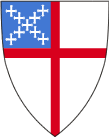 Sunday closest to November 9Year A
Proper 27
RCLTrack 1orTrack 2Joshua 24:1-3a, 14-25
Psalm 78:1-7
1 Thessalonians 4:13-18
Matthew 25:1-13Wisdom of Solomon 6:12-16
or Amos 5:18-24
Wisdom of Solomon 6:17-20
or Psalm 70
1 Thessalonians 4:13-18
Matthew 25:1-13Wisdom of Solomon 6:12-16
or Amos 5:18-24
Wisdom of Solomon 6:17-20
or Psalm 70
1 Thessalonians 4:13-18
Matthew 25:1-13